ГАННІВСЬКИЙ ЛІЦЕЙПЕТРІВСЬКОЇ СЕЛИЩНОЇ РАДИ ОЛЕКСАНДРІЙСЬКОГО РАЙОНУКІРОВОГРАДСЬКОЇ ОБЛАСТІНАКАЗ18.04. 2023                                                                                                            № 53с. ГаннівкаПро проведення Місячника захисних споруд цивільного захисту у Іскрівській філії Ганнівського ліцеюВідповідно до наказу директора департаменту освіти і науки Кіровоградської обласної військової адміністрації від 10 квітня 2023 року № 116-од «Про проведення місячника захисних споруд цивільного захисту у закладах освіти» та наказу начальника відділу освіти Петрівської селищної ради №38 від 11 квітня 2023 року «Про проведення Місячника захисних споруд цивільного захисту у закладах освіти Петрівської селищної ради»Н А К А З У Ю: Т.в.о завідувача Іскрівської філії Ганнівського ліцею БАРАНЬКО Т.В.:1.1.Провести протягом квітня 2023 року Місячник захисних споруд цивільного захисту відповідно до плану (додаток 1,примірник 1,сторінок 2).1.2.Врахувати у роботі з проведення Місячника захисних споруд цивільного захисту рекомендації Головного управління Держпроспоживслужби в Кіровоградській області (додаток 2) та Головного управління ДСНС України в Кіровоградській області. Інформувати відділ освіти Петрівської селищної ради про виконання заходів до 18 квітня та 10 травня 2023 року.2 .Контроль за виконанням даного наказу залишаю за собою.Директор                                                                                                 Ольга КАНІВЕЦЬЗ наказом ознайомлена:                                                                         Тетяна БАРАНЬКОДодатокдо наазу директора№ 53 від 18.04.2023 ПЛАНзаходів  з поліпшення стану утримання протирадіаційного укриттяв Іскрівській філії Ганнівського ліцею Петрівської селищної ради №з/пНазва заходуВиконавціТермін виконання1234Здійснити перевірку документації захисної споруди (плани приведення захисної споруди у готовність, інструкцій з експлуатації обладнання, правил передування та дотримання протипожежного режиму,  схем оповіщення, описів обладнання та майна тощо) у разі необхідності оновити. Оновити складу формувань з обслуговування захисних споруд та призначених осіб, відповідальних за експлуатацію фонду захисних споруд. Баранько Т.В., т.в.о. завідувача філіїквітень 2023 рокуПереглянути та оновити у разі необхідності таблички (написи) місця розташування захисної споруди та покажчиків руху до неї.Баранько Т.В.,т.в.о. завідувача філіїФресиняк М.М., завідувач господарстваквітень 2023 рокуЗабезпечити вільний доступу до  захисної споруди (звільнення підходів до вхідних та внутрішніх дверей, запасних та аварійних виходів, сходових маршів та коридорів від захаращення). Фресиняк М.М., завідувач господарствомквітень 2023 рокуЗдійснити перевірку щодо  стан будівельної конструкції захисної споруди, комунікацій, інженерних мереж, інженерного та спеціального обладнання, систем життєзабезпечення. У разі необхідності, провести їх поточний ремонт та технічне обслуговування.Бранько Т.В., т.в.о завідувача філіїФресиняк М.М.,завідувач господарстваквітень 2023 рокуФарбування інженерних комунікацій захисних споруд Фресиняк М.М., завідувач господарстваквітень 2023 року(у вихідні дні)Перевірити стан первинних засобів пожежогасіння, систем внутрішнього протипожежного водопостачання, пожежної автоматики і сигналізації та здійснити у разі необхідності їх технічне обслуговування. Фресиняк М.М., завідувач господарстваквітень 2023 рокуПровести перевірку працездатності засобів резервного електропостачання та освітлення (дизель- та бензогенераторів, переносних електричних ліхтарів, акумуляторних світильників тощо), здійснення їх технічного обслуговування відповідно до інструкцій з експлуатації.Фресиняк М.М., завідувач господарстваквітень 2023 рокуПеревірити працездатність засобів зв'язку і оповіщення (телефонів, радіоприймачів, Wi-Fi роутерів тощо). Баранько Т.В., т.в.о., завідувача філіїквітень 2023 рокуФарбування місць для сидіння/лежання (лавок, стільців, ліжок тощо).Фресиняк М.М., завідувач господарстваквітень 2023 рокуЗдійснити перевірку стану шанцевого інструменту (лопат, ломів, сокир, пилок по дереву і металу тощо) у разі необхідності відремонтувати або  замінити.Фресиняк М.М., завідувач господарстваквітень 2023 рокуЗдійснити перевірку наявності та термінів придатності засобів надання першої медичної допомоги.Янишина Н.М., сестра медичнаквітень 2023 рокуВисвітлити стан проходження  Місячника захисних споруд цивільного захисту в засобах масової інформації. Інформувати відділу освіти Петрівської селищної ради про виконання заходів до 18 квітня та 10 травня 2023 рокуБаранько Т.В., т.в.о. завідувача філіїквітень-травень 2023 року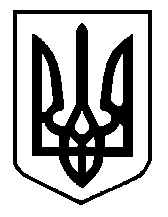 